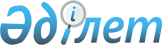 Қазақстан Республикасы Үкіметінің 2000 жылғы 24 ақпандағы N 288 қаулысына өзгеріс пен толықтырулар енгізу туралы
					
			Күшін жойған
			
			
		
					Қазақстан Республикасы Үкіметінің 2008 жылғы 29 наурыздағы N 308 Қаулысы. Күші жойылды - Қазақстан Республикасы Үкіметінің 2016 жылғы 28 желтоқсандағы № 887 қаулысымен.
      Ескерту. Күші жойылды – ҚР Үкіметінің 28.12.2016 (алғашқы ресми жарияланған күнінен бастап қолданысқа енгізіледі) № 887 қаулысымен.
      Қазақстан Республикасының Үкіметі ҚАУЛЫ ЕТЕДІ : 
      1. "Республикалық бюджеттен қаржыландырылатын мемлекеттік мекемелерге қызмет көрсетуге арналған арнайы көлік құралдарын пайдалануды реттеу туралы" Қазақстан Республикасы Үкіметінің 2000 жылғы 24 ақпандағы N 288 қаулысына  мынадай өзгеріс пен толықтырулар енгізілсін: 
      көрсетілген қаулымен бекітілген Қазақстан Республикасы мемлекеттік органдарына қызмет көрсетуге арналған арнайы көлік құралдарының тиесілілік табелінде: 
      "Қазақстан Республикасы Еңбек және халықты әлеуметтік қорғау министрлігі" деген бөлімде: 
      "еңбек және халықты әлеуметтік қорғау" деген сөздер "бақылау және әлеуметтік қорғау" деген сөздермен ауыстырылсын; 
      мынадай мазмұндағы жолдармен толықтырылсын: 
      "Арнайы Ұйымдардағы еңбек Бақылау және әлеуметтік 
       жағдайларына және қорғау департаменті: 
       өндірістегі жазатайым Ақмола облысы бойынша 2 
       оқиғаларды тексеру Ақтөбе облысы бойынша 2 
       кезіндегі даулы Алматы облысы бойынша 2 
       мәселелер бойынша Атырау облысы бойынша 2 
       жедел зертханалық Шығыс Қазақстан облысы 3 
       өлшеу жүргізу үшін бойынша 
       Жамбыл облысы бойынша 2 
       Батыс Қазақстан облысы 2 
       бойынша 
       Қарағанды облысы бойынша 3 
       Қызылорда облысы бойынша 1 
       Қостанай облысы бойынша 2 
       Маңғыстау облысы бойынша 2 
       Павлодар облысы бойынша 2 
       Солтүстік Қазақстан облысы 1 
       бойынша 
       Оңтүстік Қазақстан облысы 2 
       бойынша 
       Астана қаласы бойынша 2 
       Алматы қаласы бойынша 2". 
      2. Осы қаулы қол қойылған күнінен бастап қолданысқа енгізіледі. 
					© 2012. Қазақстан Республикасы Әділет министрлігінің «Қазақстан Республикасының Заңнама және құқықтық ақпарат институты» ШЖҚ РМК
				
Қазақстан Республикасының 
Премьер-Министрі 